Toen Wifi Roxy ontmoetteHet was al bijna middag. Dus vertrokken we met de auto. Kofferbak toe en ramen open. Zo kon WiFi met zijn oren in de wind uit het raam hangen. Dat deed hij ook op vakantie. Wij hebben het liever zo dan dat hij vanuit de koffer in onze nek zit te hijgen. En net zoals op vakantie mochten wij op Spotify om de beurt liedjes kiezen. Zo vloog de tijd en waren we sneller in Hasselt. Wifi ging op bezoek bij oma en opa in het verre Limburg. Dat is altijd fijn want dan is er heerlijke vlaai en gebak. Onze favoriet is oma’s koekjestaart met chocoladeschilfers en macarons. En ook voor Wifi valt er af en toe een stukje op de grond. Soms per ongeluk maar meestal met opzet. Als Wifi dan onder de tafel ligt heeft hij prijs. Wifi weet heel goed wanneer hij met zijn natte snuit een duw moet geven tegen mijn knie en niet tegen die van papa. Bij het geluid van mijn vork op een bijna leeg bord… Hij kent dat zo goed en toch moest hij hiervoor niet naar de hondenschool.  Daar verschiet ik niet van want die taart is dan ook overheerlijk.Het zonnetje scheen dus we gingen samen de stad in, na de taart natuurlijk. Er waren blijkbaar veel mensen met hetzelfde idee.  Of ze taarten hadden gegeten weet ik niet maar ze waren wel in de stad.  Het was over de koppen lopen.  En hun honden moesten ook mee.  Die moesten dan over de voeten lopen.  WiFi is wel wat volk en aandacht gewoon.  Zoveel mensen. Zoveel benen. Zoveel voeten. Zoveel geuren.  Opeens dacht WiFi dat hij in de spiegel keek. Hij zag zichzelf…of toch niet?  Die hond blaft terwijl ik niet blaf, dat kan niet. Zijn witte sok hangt langer dan die van mij, maar voor de rest alleen maar gelijkenissen.  Witte borst, witte snuit, en voor de rest helemaal met roestbruine vacht. O la la nog een Toller!Wie is dat denkt WiFi. Jou heb ik nog niet gezien of geroken. Honden kunnen praten maar zouden ze van elkaar dat ze hetzelfde ras zijn? Stel je voor, wat zouden ze elkaar nog allemaal vertellen zonder dat wij mensen dat begrijpen?Hé WiFi, zegt Roxy, want Roxy kent WiFi wel van het Boek ‘Een jaar met WiFi’.  Weet jij waarom mensen altijd op hun achterste poten lopen? Dat moet toch heel vermoeiend zijn! Ik denk dat ze dan minder snel kunnen weglopen antwoordt WiFi, want ze hebben ook geen leiband aan.  En weet jij misschien ook hoe je kan zien of mensen blij zijn? Zij hebben toch geen staart waarmee ze kunnen kwispelen? Nee dat klopt, weet Roxy.  Mensen laten hun tanden dan zien.  Oeps, dat is pas verwarrend! Ik laat mijn tanden zien wanneer ik boos ben, denkt WiFi.  We kunnen duidelijk nog veel van elkaar leren. Volgende keer kom je niet alleen naar Limburg voor opa en oma  en de lekkere taart.  Kom ook maar naar mij! 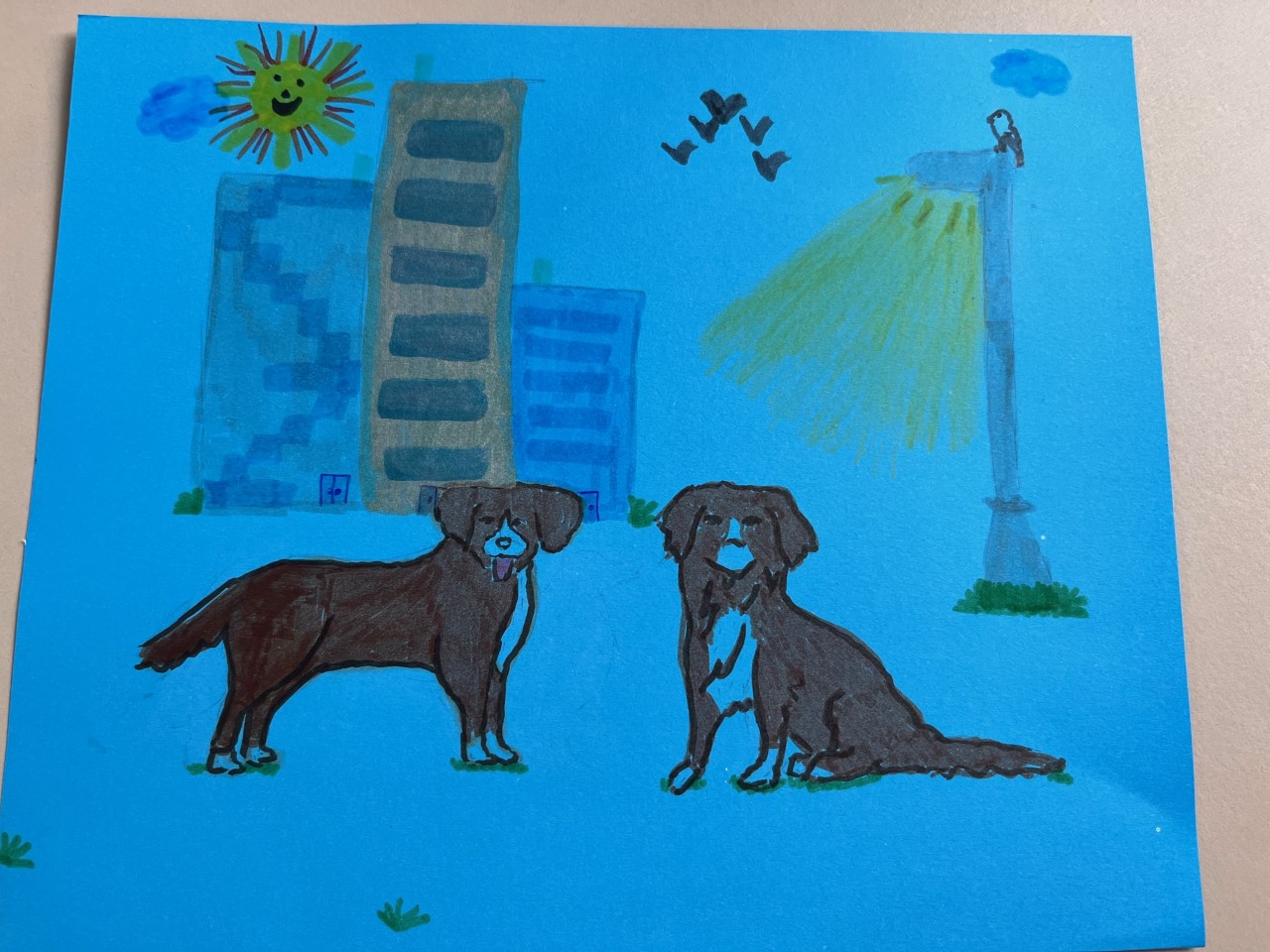 